Band Booster MeetingWednesday, April 26, 20237:30pm via Google MeetAttendance: Board Members: Derek, Laurie Beth, Karen, Deb, Chris, Ron, and Kim; Steph S., Kristen W., Val R., Stephen F., Brooks H., Kirk S., Shane W., Karen S., Amanda, Virgilio A.,  Mario D., Cat D., Nicole H., Amy C., Mike C., Amy M., Kara S., Kelly K., Elizabeth U., Stephen F., Jessica A., Amanda N., Katelyn S., Agenda – Booster Board Meeting1. Call to Order - 7:37pm2. Elections – live voting for the 7 positionsFinal List of nominees for Ballot*President Ron Vansteenacker - 24 yea*1st Vice President Maureen Dyer - 25 yea*2nd Vice President Amanda Nailor - 23 yea*Treasurer Virgilio Arcega - 24 yea*Assistant Treasurer Nicole Holland - 22 yea*Recording Secretary Kristen Weitzel - 22 yea*Corresponding Secretary Valerie Ryerson - 23 yea  Corresponding Secretary Laura Adamson - 3 yea*New Board Members for the Cumberland Valley Marching Band Boosters 2023-2024Current board members are willing to help new members in any capacity, especially Derek with Ron V.3. President’s Reporta. Status of competitive program    No updates on school decision regarding the future of the program - focus is on numbers    Last school board meeting, Monday, April 17th,  high turnout of support, very poised and 			                  passionate group represented the program with pride and RESPECT     Need to be present and sharing concerns especially student testimonials at all of the School board 		 meetings The next school board meeting is Monday, May 1, 2023 Board of School Directors meeting will           		                begin  at 7 p.m. in the District Office Board Room    Steve F. has reached out to his members - one member mentioned the time commitment for the 		  program and is that the reason for the low numbers - explanation of how the hours vary	  	  based on the weekend and the    Cat D. reached out to Calvacade President and he emailed two school board members along with		 Dr. Rawls and Dr. Blanchard to keep the program going as Cumberland Valley is leader in the 		 circuit offering a brand new stadium  Kristen asked about CV Board sub-committees and where CVMB may align. Also asked if CVMB could attend the sub-committee meetings? Response made during the meeting CVSD maintains a Booster committee; CVMB was never invited; may be inclusive to only PIAA sports teams.There are board members who are assigned to Advisory Committee roles - could the Band Boosters 		  join the advisory?Val shared concerns about students being prepared to participate at the collegiate level and how will 	look be considered on college applications if students are in a PEP band and not at the		 competitive level - perhaps we can secure a band director at the collegiate level to 		       	share at the board meeting?Steph - echoed the about how the students presented with grace and respect at the school board 		               meetingSteve - shared requirements of a local programs  - Chambersburg  - they practice every day before        	school in regards to the time requirement as addressed by one school board memberVal -  Camp HIll requires all students to do Marching Band in order to participate in other music              	  opportunitiesNicole - feeding the pipeline and the program is still recovering from COVID and rebuilding the                    	 program  as her family has noticed  a difference with having two children several years apart               	 both in the same music programKara - her son received a letter from the Music Department in middle school as part of a letter 		campaign from Mr. Porter - Steve believes that to have been a one-time outreachb. Chaperoning guidelines being updated           	     Coaches and staff are taking a closer look at the guidelines      Updated Guidelines to be posted on website     WGI required all those being in contact with students to complete Safe Sport training ($20 - $17         	  with coupon and 1.5 hours to complete online training) - perhaps  the board wants to 		   require volunteers to participate in a similar training for best practice - cost and time of 	  	   training to be considered       Chaperones need to be with students and AT POST and at ALL times      Mario - asked to consider cost of training as chaperones are already at a premium      Kirk - what about props and which volunteer roles would need the training?      Chaperones sign a written acknowledgement that they read the guidelines and will adhere to the               	    requirements4. Director’s Report                Steve provided the following updates:		Percussion meeting Mondays and Wednesdays in preparation of middle school performances		     Eagle View is May 9th and Mountain View is May 11th - volunteers are needed		Marching Band staff met last weekend to discuss three rookie camps in May, rehearsal 	 	                   schedule at Chapman Fields there are requests that need to go through the proper chain of 	                   command to secure field		No Band Director at this time - staff is planning a theme and moving forward in hopes the          	                    new director will embrace plans as TIME is of the essence		TIME is delaying the program with each passing day the program does not secure a Band 		                    Director5. Treasurer’s Report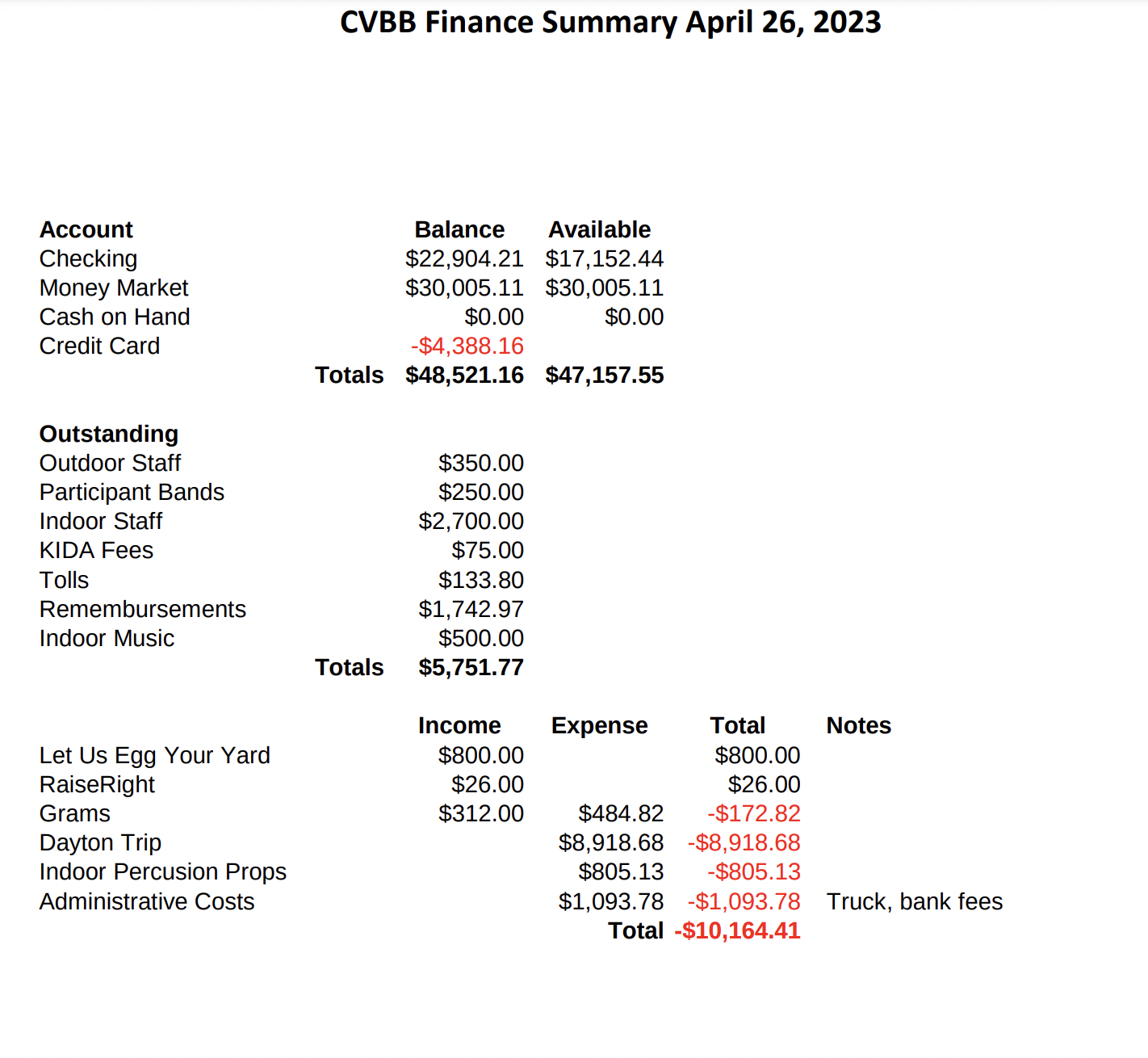 a. Vote on 2023-2024 preliminary budget     Motion made to pass the 2023-2024 preliminary budget by Ron and seconded by Shane with 21 yea votesb. Vote on indoor percussion expenditure (harnesses)     Steve requested to use under budget funds and and some additional money to repair equipment     Motion was made to approve percussion expenditure (haresses) for $2,050.00 by Kirk and seconded by 		Kristen with 19 yea votes6. Indoor Updatea. Color Guard               Katelyn provided the following when she joined the meeting:She was late to the meeting, but was kept updated on meeting discussions and is in 			support of a Safe Sport training program - consider cost and time of programSupports written acknowledgement of chaperoning guidelines to eliminate concerns about		 coaches and parents Equipment pick up at Monroe Elementary on Thursday, April 27th at 6pmProvide Safe Sport Training certifications from WGI to Derek as requested to have on			file for auditb. Percussion	Steve shared out his update in Director’s Report7. Secretary’s Report8. Committee Reportsa. Fundraisingi. Yard signs - going well, slowly being picked up - $300 to $400 in profit               b. Fry Wagoni. Mountain View Cultural Event 4/27 - coverage is goodii. Lacrosse at Eagle View 5/2 - senior night 5-8pm serving foodiii. Sporting Hill May Fair 5/12iv. Fun Food Fest (Hampden Twp) 7/8               Chris divided Fry Wagon shifts into two slots to offer more variety and shorter shifts - also need to 		        post events on Facebook in hopes to attract volunteers9. New Business               Kara - two small freezers on visitors side, lots of crock pots (40), pots and pans need cleaned out as 			new countertops to not allow the freezers to be able to be plugged in, Val and Kara met with	 	               facilities and there is to be a walk-in freezer on the outside of the Home Side  Ron -   need to consider a replacement for him as he will be an outgoing parent of a senior and he is 	  	               the only one with the Servsafe certification   Elizabeth - equipment sheds near Chapman Fields - who do we talk to move them? Derek to check  Mario - survey where to pour concrete for pads for sheds	  Steve - lots of stuff needs to come out or go to auction if sheds are moved and under the direction		 	of the new Band Director  Indoor Banquet Saturday, May 20th at 1pm Stover FarmMotion to adjourn meeting at 8:50pm by Laurie and seconded by ShaneNext meeting: May 18th 6:30pm Executive Session followed by Band Booster Meeting at 7:30pm